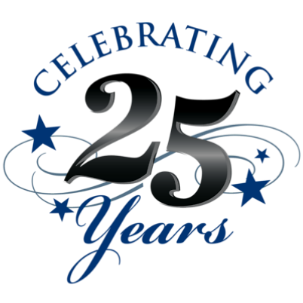 Florida Family Fun Fest Vendor Committee117 Glenmere Ave.Florida, New York 10921Vendor/Exhibitor ApplicationEvent:	2024 Florida Family Fun Festival	                Event Date: 	Sunday, August 11, 2024Location: Main Street, Florida, NY		                Hours: 		11:00 AM – 6:00 PM New HoursFee: Craft/Merchandise/Food - $125.00                        Local Not-For-Profit Organizations - $65.00The deadline to register is July 9, 2024.  Late registrants will be charged an additional $25.00 per space.  Fees are non-refundable. We are hoping that you will join us for this exciting day!  As always, we believe that safety, common sense and a successful day are the result of much careful planning, so we are asking that everyone become acquainted with the following rules before submitting your application.:Vendors are required to set up their booths between 9:30 AM and 10:45 AM. No vendors will be admitted after 10:30 AM. Requests for location preferences, on a first-paid basis, will be accommodated to the best of our ability.All merchandise must be within the assigned space. No overlapping of assigned spaces or sharing booths.The assigned space is for selling merchandise, not for parking your vehicle.  Vendors will have a convenient designated lot for their vehicles.  All vehicles must leave Main Street by 10:30AM.We do not provide tents, tables, chairs, or water.  Very limited electricity is available at an additional fee of $25.00 for the day.Traffic on North Main Street will be diverted between the hours of 9:00 AM and 6:00 PM.It is the vendor’s responsibility to possess the necessary food or vending permits (if applicable). Vendors selling or dispensing food should contact the Orange County Department of Health 291-2332 in advance.It is the responsibility of the vendor to possess the proper tax ID permit.The sale of beer and any alcoholic beverages is prohibited, unless you have a business in the village and can provide us with the proper outdoor permit from the State of New York. No vendor will have exclusive rights on any items being sold.The Florida Family Fun Fest Committee nor the Village of Florida Inc. assumes responsibility for any   damages or losses caused by fire, theft, or any cause whatsoever.12. Neither the Florida Family Fun Festival Committee reserves the right to reject applications for space rental if      merchandise is deemed inappropriate.  We also reserve the right to remove merchandise that was not       specifically listed on the vendor application or due to inappropriate, vulgar or distasteful themes.  The sale     of silly string, smoke bombs, explosives, etc. is not permitted.  Any vendor found selling these    items would be asked to leave the event.Activities such as, but not limited to, rides and amusement activities are subject to the committees   discretion.  No loud radios, stereos or loudspeakers are permitted and no open fires at the festival at any time.     Gas generators are not permitted.Pets are not allowed.No refunds will be issued due to the weather or for any other reason.Vendors must remove their own trash.  All grease &/or oil must be removed —please bring proper      containers for removal.  All rented spaces shall be left free of debris. Due to safety concerns, NO vehicles will be admitted to Main Street until 6 PM, no exceptions.     Vendors must plan to carry their goods to their vehicles if they wish to leave early, or plan on staying until 6 Spaces are limited, therefore Not-for-profit groups are being limited to four spaces, including their auxiliary clubs.Please include with your application a certificate of insurance listing the Florida Union Free School District, 53 N. Main St, Florida, NY 10921 as an additional insured, as well Florida Family Fun Fest, 33 S Main St, Florida, NY 10921.  This is a MUST            Florida Family Fun Festival Committee                    117 Glenmere Avenue                  Florida, New York 10921                                VENDOR APPLICATIONPlease be very specific about what products you intend to sell.Please Print Clearly:Date:  ___________________Name:  _____________________________________________________________                                     DBA (if different from name):  ___________________________________________Address:  ___________________________________________________________Phone: (Day)_______________________________ (Eve) ____________________YOU WILL BE NOTIFIED BY EMAIL REGARDING THE CHECK-IN LOCATION E-Mail Address:   ______________________________________                                               (Please Print Clearly)Type of vendor/merchandise (be specific, list all items, especially if selling food):_______________________________________________________________________________________________________________________________________________________________________________________________________________________________________  Number of booth spaces requested: __________ at $__________ per space = $__________Electric requested $25.00 ________ Total fee enclosed $____________Make Checks payable to: Florida Family Fun Festival CommitteeWe do not accept credit cards.Return applications to: 	Florida Family Fun Fest Vendor Registration                                     	117 Glenmere Avenue                                    	Florida, NY 10921Direct all inquiries to Gail (845) 651-3425 or Gloria (845) 651-7707 or, at VENDORS.floridafunfest@gmail.com** This application must be post marked no later than July 9, 2024***Any application postmarked after July 9, 2024, must include an additional     $25.00 per vendor space.Please complete by signing the waiver on page 2…                                          Page 2 of the Florida Family Fun Fest Vendor ApplicationWAIVERI, the undersigned applicant whose application for space to show and /or sell and/or dispense information at the 2024 Florida Family Fun Fest on Sunday, August 11, 2024, as attached, agree as follows:To the fullest extent permitted by law, the applicant and the employees and representatives of the applicant shall indemnify and hold harmless the Florida Family Fun Fest Committee and the Village of Florida and those acting as employees or representatives of these named entities from and against all claims, damages, losses and expenses of whatsoever kind or nature sustained because of leasing space and participation in or failure to participate in this festival.The applicant understands and accepts that the Florida Family Fun Fest Committee reserves the right to accept or reject any or all applications.  No reason need be given.The applicant will abide by all conditions as set forth in this application.LEGAL SIGNATURE: ______________________________________________PRINT NAME: ____________________________________________________DATED: ______________________ 2024***In an effort to make sure all of our vendors are visited by as many people as possible we are running the “Sticker Hunt” again this year. Participants collect stickers from vendors, and once they find 6 stickers, they win a prize. At some point during the day your booth could be highlighted as a location to obtain a sticker. All you have to do is give a sticker to anyone who asks for one (we provide the specially printed stickers). You are not required to participate, but if you would like to be part of the Sticker Hunt, please check the box below.  _____________________________________________________________________________________________For Funfest purposes only:Date Received: _______________________ Amount paid:  _______________________Number of Spaces_____________Check #: ____________________________	   Cash: ____________________  	Money Order: ______________________Craft Merchandise: _____________________ Food:  ____________________ Other: ______________________________